Приложение 1.Единая учётная карта   участника войны ______1. Фамилия, имя, отчество: Коллектив МБДОУ Детский сад №4 участвует в гражданско-патриотической акции «Солдаты Победы», 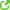 посвящённой 70-летию Великой Победы.Воспитатель Ходоренко Галина Николаевна собрала материал о своем дедушке. Были представлены подлинные документы (военный билет и красноармейская книжка) и фотография участника войны. А также заполнена учетная карточка. Все материалы переданы в Управление образования. 2. Число,  месяц, год рождения: 16.02.19083.Место рождения (по современному административному делению): Псковская область  Великолукский район деревня  Сотово4. Национальность:  русский5. Образование (что окончил): 3 класса сельской школы в 1920 году6. Где и кем работал до призыва:  кузнец, Вагонное депо7. Кем и когда призван в армию: Великолукским Гор. Военкоматом 5 мая 1943 года8.Участие в Великой Отечественной  войне ( в составе действ. армии, партизанского движения):  с 04.1943  по   10-1945     185 отдельный дорожный строительный батальон.   Армейский запасной стрелковый полк 3 Ударной Армии             9.Сведения о ранениях и контузиях: нет10. Сведения о прохождении  службы (фронт, дивизия, полк и т.д., в/звание, должности): 185 отдельный дорожный строительный батальон (Армейский запасной стрелковый полк 3 Ударной Армии    кузнец     )11. Сведения о наградах: ордена и медали, дата награжденияЗа боевые заслуги № 2300066 15.05.1945За взятие Берлина 19.07.47За взятие Варшавы 19.07.1947За победу над Германией 6.01.194612. Дата демобилизации, воинское звание: 15.10.1945, рядовой13. Работа в послевоенное время, награды, почётные звания: Великолукское Вагонное Депо,  кузнец14. Где проживает (проживал): город, волость, деревня: город Великие Луки,  Улица  Сотово15. Сведения о родственниках: жена Иванова Александра Капитоновна 1908г.р.Сын: Иванов Виктор Алексеевич 1931г.р.Дочь:Савельева Нина Алексеевна	1933г.р.16. Дата смерти, место захоронения: 17.02.1967,  Кладбище  «Боровицы»17. Дополнительные сведения18. Источники информации: военный билет, книжка красноармейца19. Внесено в книгу «Солдаты Победы». Том  ____, стр.____.Карточку составил:  (фамилия, имя, отчество, степень родства)  Ходаренко Галина Николаевна -  внучкаДата составления   18.02.2015г.